Election Information FormCandidates for MLA 2020 Nominating CommitteeRie GotoName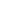 Assistant University LibrarianCurrent Position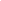 Assistant Univeristy LibrarianTitleRita & Frits Markus LibraryLibraryRockefeller UniversityInstitution1230 York Ave. RU Box 263AddressNew York, NY 10065City, State       Zip Code1 yearYears of Employmentrgoto@rockefeller.eduE-mail addressConsent to serve:I am willing to serve on the 2020 MLA Nominating Committee, if elected, and understand that while attending the 2020 Annual Meeting is encouraged, it is no longer required. I have not served on the Nominating Committee as a voting member during the past five years, as stipulated in the Bylaws, nor am I an elected or candidate for an elected office. (Medical Library Association Bylaws, Article V, Section 2.D).				4/24/2020			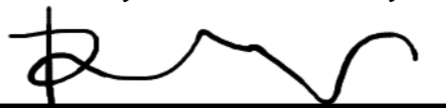 Signed DateA form is attached for information on your MLA official activities. List your most recent activities first. Please print or type.Nominating CommitteeName: Rie GotoMLA Official Activities:National: Section: Medical Libraries Association Collection Development Section Travel Award Winner for Medical Libraries Association Annual Meeting 2011 Chapter: NYNJ Chapter 2018 Program Committee Member
NYNJ Chapter 2007 Archives Committee Member Education: Master of Science in Library and Information Science, Syracuse University, May 2006Bachelor of Arts majored in International Studies, Obirin University, Tokyo Japan, March 1996Academy of Health Information Professionals: Yes____ No X__ Level: ___________Professional Work Experience (starting from 2000):Rockefeller University, Rita & Frits Marksu Library, New York, NY.  Assistant University Librarian, February 2019 – PresentHospital for Special Surgery, Kim Barrett Memorial Library, New York, NY. Medical Librarian, Octobner 2012 – Febrary 2019New York Medical College, Health Sciecnes Library, Valhalla, NY. Content Management Librarian, May 2009 – October 2012Japan Society, C.V. Starr Library, New York, NY. Head Librarian, November 2007 – November 2008New York Medical College, Health Sciences Library, Valhalla, NY.Acquisitions Librarian, December 2006 – November 2007Syracuse University College of Law, Barclay Law Library, Syracuse, NY.Acquisitions Technician, September 2004 – May 2006Freelance Project Coordinator, Clients: Avex Inc. Japan and Buena Vista Music Group Japan, August 2002- August 2006 (Assisted production of “Dive Into Disney” and “Mosh Pit on Disney” –  compilation albums of punk rock musicians covering Disney songs)UFJ Trust Company of New York, Investment Advisory Division, New York, NY.Administrative Assistant, February 2001- August 2002			